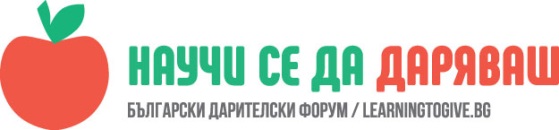 УРОК: Ще садим дръвчетаАнка Жекова,старши учител в начален етап на СУ,,Д.Дебелянов” – гр. БургасТемата е разработена в два учебни часа на 22.04.2019 г. и на 03.05.2019г.Да помогнем за красива класна стая за всички!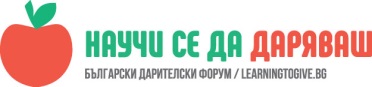 Учениците да:-усвоят знания за мястото на природата в техния живот;-осъзнаят, че човекът е част от природата и тя е нашият общ дом;-да дарят време и труд в името на общо благо.ОписаниеПроведохме беседа за природата. Това ми даде възможност да разбера дълбочината на ученическите познания по темата. Запознах ги с елементите на живата и неживата природа. Представих им факти за изчезването на определени животински и растителни видове и причините за това.Предложих да обсъдим въпроса: В каква класна стая искам да уча? Идеите бяха цветни, пъстри, забавни. Само няколко деца изявиха желание ,,да учим навън.” Тогава излязохме във вътрешния училищен двор. Разказах на учениците за спечеления проект за изграждане на училищна зелена лаборатория на открито. Показах снимки от проведени уроци там. Възникна идеята за допълване, поддържане и развиване на ,,природна класна стая.” Възложих задача да обсъдят със семейството си възможности за озеленяване на вътрешния двор и на желанието да се дари време и труд за общата класна стая.В следобедните занимания първокласниците рисуваха общата си представа за опазване на живота на Земята.Второто занятие проведохме навън, в зелената лаборатория. По-големите ученици вече бяха работили там. Първокласниците разказаха за цветята в техния дом; за грижите, които полагат за тях; за значението им за домашния уют. Нашите цветя, дарени с любов и желание от първокласници и родители, оставихме, за да бъдат засадени от учениците от прогимназиалния етап, тъй като те са поели грижата за цялостния вид на вътрешния двор. Четохме  различни данни за ролята на природата в нашия живот. Решихме, че в късната есен ще дарим труд за засаждане на дръвчета в природен парк около Бургас, защото тазгодишното пролетно време не ни позволи да участваме в общоградската дейност.  Ученицически реплики:Алекс: ,,Най-хубаво ще е да учим навън.”Мая: ,,Аз искам да учим сред природата, защото ще сме на чист въздух.”Теодора: ,,Най-хубаво е да сме навън, да рисуваме, да се грижим за животните и да се учим.”Кристиан: ,, Класната стая сред природата е хубава идея, защото ще можем по-лесно да запомняме и да се учим.”През новата учебна година да се включим в засаждане на дръвчета заедно с родителите.